ҚР Әділет министрлігінде 2021 жылы 3 наурызда № 22293 тіркелді«Бірыңғай жинақтаушы зейнетақы қоры есептілігінің тізбесін, нысандарын, мерзімдерін және оларды табыс ету қағидаларын бекіту туралы» Қазақстан Республикасы Ұлттық Банкі Басқармасының2017 жылғы 28 тамыздағы № 167 қаулысынаөзгерістер енгізу туралы«Қазақстан Республикасының Ұлттық Банкі туралы» 1995 жылғы 
30 наурыздағы Қазақстан Республикасы Заңының 15-бабы екінші бөлігінің 65-2) тармақшасына, «Мемлекеттік статистика туралы» 2010 жылғы 19 наурыздағы Қазақстан Республикасы Заңының 16-бабы 3-тармағының 2) тармақшасына сәйкес Қазақстан Республикасы Ұлттық Банкінің Басқармасы ҚАУЛЫ ЕТЕДІ:1. «Бірыңғай жинақтаушы зейнетақы қоры есептілігінің тізбесін, нысандарын, мерзімдерін және оларды табыс ету қағидаларын бекіту туралы» Қазақстан Республикасы Ұлттық Банкі Басқармасының 2017 жылғы 
28 тамыздағы № 167 қаулысына (Нормативтік құқықтық актілерді мемлекеттік тіркеу тізілімінде № 15863 болып тіркелген, 2017 жылғы 20 қазанда Қазақстан Республикасы нормативтік құқықтық актілерінің эталондық бақылау банкінде жарияланған) мынадай өзгерістер енгізілсін:1-тармақта:5) тармақша мынадай редакцияда жазылсын:«5) осы қаулыға 5-қосымшаға сәйкес салымшылардың (алушылардың) зейнетақы жинақтарының көлемі және жеке зейнетақы шоттарының саны туралы есептің нысаны;»;6), 7), 8) тармақшалар алып тасталсын;9) тармақша мынадай редакцияда жазылсын:«9) осы қаулыға 9-қосымшаға сәйкес Қазақстан Республикасының облыстары бойынша салымшылардың (алушылардың) зейнетақы жинақтарының көлемі (салымшының (алушының) тұрғылықты жері бойынша) және жеке зейнетақы шоттарының саны туралы есептің нысаны;»;10), 11) және 12) тармақшалар алып тасталсын;1-қосымшада:4) тармақша мынадай редакцияда жазылсын:«4) салымшылардың (алушылардың) зейнетақы жинақтарының көлемі және жеке зейнетақы шоттарының саны туралы есеп;»;5), 6), 7) тармақшалар алып тасталсын;8) тармақша мынадай редакцияда жазылсын: «8) Қазақстан Республикасының облыстары бойынша салымшылардың/алушылардың зейнетақы жинақтарының көлемі (салымшының (алушының) тұрғылықты жері бойынша) және жеке зейнетақы шоттарының саны туралы есеп;»;9), 10) және 11) тармақшалар алып тасталсын;2-қосымша  осы қаулыға 1-қосымшаға сәйкес редакцияда жазылсын;3-қосымша  осы қаулыға 2-қосымшаға сәйкес редакцияда жазылсын;4-қосымшада: әкімшілік деректер нысанын толтыру бойынша түсіндірмеде: 6-тармақ мынадай редакцияда жазылсын:«6. Нысан шет мемлекеттің заңнамасына сәйкес инвестициялық портфельді басқару қызметін жүзеге асыратын, Қазақстан Республикасы Ұлттық Банкінің талаптарына сәйкес келетін шетел ұйымында инвестициялық басқарудағы немесе инвестициялық портфельді басқарушының сенімгерлік басқаруына берілген (бұдан әрі – зейнетақы активтерін басқарушы) активтер бойынша ұсынылады.»;5-қосымша осы қаулыға 3-қосымшаға сәйкес редакцияда жазылсын;9-қосымша осы қаулыға 4-қосымшаға сәйкес редакцияда жазылсын;13-қосымша осы қаулыға 5-қосымшаға сәйкес редакцияда жазылсын;15-қосымшада: әкімшілік деректер нысанын толтыру бойынша түсіндірмеде: 10-тармақ мынадай редакцияда жазылсын:«10. 9 және 11-бағандарда валюталар кодтары «Валюталар мен қорларды белгілеуге арналған кодтар» ҚР ҰЖ 07 ISO 4217-2019 Қазақстан Республикасының ұлттық жіктеуішіне сәйкес көрсетіледі.»;16-қосымшада: әкімшілік деректер нысанын толтыру бойынша түсіндірмеде: 7-тармақ мынадай редакцияда жазылсын:«7. 7-бағанда валюталар кодтары «Валюталар мен қорларды белгілеуге арналған кодтар» ҚР ҰЖ 07 ISO 4217-2019 Қазақстан Республикасының ұлттық жіктеуішіне сәйкес көрсетіледі.»;17-қосымшада: әкімшілік деректер нысанын толтыру бойынша түсіндірмеде: 6-тармақ мынадай редакцияда жазылсын:«6. 5-бағанда валюталар кодтары «Валюталар мен қорларды белгілеуге арналған кодтар» ҚР ҰЖ 07 ISO 4217-2019 Қазақстан Республикасының ұлттық жіктеуішіне сәйкес көрсетіледі.»;19-қосымшада: әкімшілік деректер нысанын толтыру бойынша түсіндірмеде: 5-тармақтың 5) тармақшасы мынадай редакцияда жазылсын:«5) 11 және 14-бағандарда валюталар кодтары «Валюталар мен қорларды белгілеуге арналған кодтар» ҚР ҰЖ 07 ISO 4217-2019 Қазақстан Республикасының ұлттық жіктеуішіне сәйкес көрсетіледі;»;7-тармақтың 4) тармақшасы мынадай редакцияда жазылсын:«4) 8-бағанда валюталар кодтары «Валюталар мен қорларды белгілеуге арналған кодтар» ҚР ҰЖ 07 ISO 4217-2019 Қазақстан Республикасының ұлттық жіктеуішіне сәйкес көрсетіледі;»;20-1-қосымша осы қаулыға 6-қосымшаға сәйкес редакцияда жазылсын;21-қосымшада:2-тармақ алып тасталсын.3-тармақ мынадай редакцияда жазылсын:«3. Қордың бірінші басшысының, Қордың бас бухгалтерінің немесе Қордың есебіне қол қоюға уәкілетті басқа тұлғалардың электрондық цифрлық қолтаңбасы арқылы куәландырылған электрондық форматтағы есептілік Қордың ақпараттық жүйесінде сақталады.»;4-тармақ алып тасталсын. 2. Қаржы нарығы статистикасы департаменті (А.М. Боранбаева) Қазақстан Республикасының заңнамасында белгіленген тәртіппен:1) Заң департаментімен (А.С. Қасенов) бірлесіп осы қаулыны Қазақстан Республикасының Әділет министрлігінде мемлекеттік тіркеуді;2) осы қаулыны ресми жарияланғаннан кейін Қазақстан Республикасы Ұлттық Банкінің ресми интернет-ресурсына орналастыруды;3) осы қаулы мемлекеттік тіркелгеннен кейін он жұмыс күні ішінде Заң департаментіне осы қаулының осы тармағының 2) тармақшасында және 7-тармағында көзделген іс-шаралардың орындалуы туралы мәліметтерді ұсынуды қамтамасыз етсін.3. Ақпарат және коммуникациялар департаменті - Ұлттық Банктің баспасөз қызметі (Ә.Р. Адамбаева) осы қаулы мемлекеттік тіркелгеннен кейін күнтізбелік он күн ішінде оның көшірмесін мерзімді баспасөз басылымдарында ресми жариялауға жіберуді қамтамасыз етсін.4. Осы қаулының орындалуын бақылау Қазақстан Республикасының Ұлттық Банкі Төрағасының орынбасары А.М. Баймағамбетовке жүктелсін.5. Осы қаулы алғашқы ресми жарияланған күнінен кейін күнтізбелік он күн өткен соң қолданысқа енгізіледі.«КЕЛІСІЛДІ»Қазақстан Республикасы Қаржы нарығын реттеу және дамыту агенттігі«КЕЛІСІЛДІ»Қазақстан РеспубликасыСтратегиялық жоспарлаужәне реформалар агенттігіҰлттық статистика бюросы Қаулыға 1-қосымша Қазақстан Республикасы Ұлттық Банкі Басқармасының       2017  жылғы 28 тамыздағы№ 167 қаулысына 2-қосымша Әкімшілік деректерді жинауға арналған нысанҚайда ұсынылады: Қазақстан Республикасының Ұлттық БанкінеӘкімшілік деректердің нысаны www.nationalbank.kz интернет-ресурсында орналастырылғанЗейнетақы активтерінің құны туралы есепӘкімшілік деректер нысанының индексі: 1- ENPF_PAКезеңділігі: ай сайынЕсепті кезең: 20__ жылғы «______» ____________ жағдай бойыншаАқпаратты ұсынатын тұлғалар тобы: бірыңғай жинақтаушы зейнетақы қорыҰсыну мерзімі: ай сайын, есепті айдан кейінгі айдың жетінші жұмыс күнінен кешіктірмей (сыртқы басқаруға берілген зейнетақы активтері болған жағдайда, есепті айдан кейінгі айдың жиырмасынан кешіктірмей) Нысан_________________________ есебінен қалыптастырылған зейнетақы активтері(теңгемен)Атауы ______________________      Мекенжайы ________________________Телефоны ___________________________Электрондық пошта мекенжайы _______________________________________Орындаушы ___________________________               ____________________            тегі, аты, әкесінің аты (ол бар болса)               қолы, телефоныБас бухгалтер немесе есепке қол қоюға уәкілетті тұлға _________________________________               ____________________   тегі, аты, әкесінің аты (ол бар болса)                        қолы, телефоныБірінші басшы немесе ол есепке қол қоюға уәкілеттік берген тұлға _____________________________________               ____________________   тегі, аты, әкесінің аты (ол бар болса)                         қолы, телефоныКүні  20__ жылғы  «____» ______________ Зейнетақы активтерінің құны
туралы есеп нысанына 
қосымшаӘкімшілік деректер нысанын толтыру бойынша түсіндірмеЗейнетақы активтерінің құны туралы есеп(индексі – 1- ENPF_PA, кезеңділігі - ай сайын)1-тарау. Жалпы ережелер1.	Осы түсіндірме (бұдан әрі – Түсіндірме) «Зейнетақы активтерінің құны туралы есеп» әкімшілік деректер нысанын (бұдан әрі – Нысан) толтыру бойынша бірыңғай талаптарды айқындайды.2.	Нысан «Қазақстан Республикасының Ұлттық Банкі туралы» 
1995 жылғы 30 наурыздағы Қазақстан Республикасының Заңы 8-бабының 
18-1) тармақшасына, «Қазақстан Республикасында зейнетақымен қамсыздандыру туралы» 2013 жылғы 21 маусымдағы Қазақстан Республикасының Заңы 51-бабының 1-тармағына сәйкес әзірленді.3.	Нысанды бірыңғай жинақтаушы зейнетақы қоры ай сайын толтырады. Нысандағы деректер теңгемен көрсетіледі.4.	Нысанға бірінші басшы, бас бухгалтер немесе есепке қол қоюға уәкілетті тұлғалар қол қояды.2-тарау. Нысанды толтыру бойынша түсіндірме5.	2023 жылғы 1 қаңтардан бастап Нысан міндетті зейнетақы жарналары, міндетті кәсіптік зейнетақы жарналары мен ерікті зейнетақы жарналары есебінен қалыптастырылған зейнетақы активтері бойынша және жұмыс берушінің міндетті зейнетақы жарналары есебінен қалыптастырылған зейнетақы активтері бойынша жеке-жеке ұсынылады.«есебінен қалыптастырылған зейнетақы активтері» жолында зейнетақы жарналарына: «міндетті зейнетақы жарналарына, міндетті кәсіптік зейнетақы жарналарына және ерікті зейнетақы жарналарына» және «жұмыс берушінің міндетті зейнетақы жарналарына» байланысты қалыптастырылған зейнетақы активтері бойынша мәліметтер көрсетіледі.6.	Нысан есепті айдың әр күніне толтырылады. «Күн, ай, жыл» көрсеткіштері бойынша ақпарат «күн. ай. жыл» форматында толтырылады.7.	1.2, 2.2, 3.2, 4.2, 5.2, 6.2 және 7.2-жолдарда теңгеге балама сомалар көрсетіледі.8.	5-жол бойынша мәліметтер сыртқы басқарудағы активтер туралы есептің деректеріне сәйкес көрсетіледі.9.	7.1. және 7.2-жолдарда көрсетілген есепті кезең соңындағы активтер Нысанға ескертуде көрсетіледі.10.	9-жолды толтырған кезде нақты шығындар бойынша бағаланатын қаржы құралдары бойынша мәліметтер көрсетіледі. Мәміле жасаған кезде болған шығындар (тікелей қаржы құралдарын сатып алуға байланысты), оның ішінде агенттерге, консультанттарға, брокерлерге (дилерлерге) төленген сыйақылар мен комиссиялық сыйақылар, қор биржаларының алымдары, сондай-ақ аударымдар бойынша банктік шығыстар осы қаржы құралдарының құнына қосылады. Сонымен қатар қаржы құралдарының құнына сатып алу сәтіне дейінгі кезеңге есептелген сыйақы (ол болған кезде) қосылады.11.	10-жолды толтырған кезде сатылған немесе өтелген қаржы құралдары туралы мәліметтер нақты сату немесе өтеу құны бойынша көрсетіледі.12.	11-жол бойынша мәліметтер Зейнетақы активтерінің инвестициялық портфелінің құрылымы туралы есептің деректеріне сәйкес көрсетіледі.13.	12.5-жолды толтырған кезде резервтер (провизиялар) оны қалыптастыру (қалпына келтіру) күнінің соңында көрсетіледі.14.	12.6 және 12.7-жолдарды толтырған кезде есепті кезеңнің соңындағы зейнетақы активтерінің құнына енгізілген алынған кірістер мен келтірілген шығындар бойынша мәліметтер Нысанға ескертуде көрсетіледі.15.	13-жолда бухгалтерлік есепте көрсетілген құн көрсетіледі.16.	14 және 16-жолдарда комиссиялық сыйақы сомасы көрсетіледі.17.	15 және 17-жолдарды толтырған кезде есепті кезең соңындағы деректерді ескере отырып, комиссиялық сыйақы бойынша берешектің қалдығы өсу қорытындысымен көрсетіледі.18.	18.2 және 19.2-жолдарда ерікті жинақтаушы зейнетақы қорларына, сақтандыру ұйымдарына зейнетақы жинақтары аударымдарының сомалары, алушыларға және басқа тұлғаларға төленген сомалар, міндетті зейнетақы жарналары, міндетті кәсіптік зейнетақы жарналары, ерікті зейнетақы жарналары бойынша зейнетақы төлемдерінен табыс салығының сомалары көрсетіледі.Жұмыс берушінің міндетті зейнетақы жарналары бойынша зейнетақы төлемдерінің сомасы ғана көрсетіледі.19.	18.3 және 19.3-жолдарды толтырған кезде есепті кезеңнің соңындағы зейнетақы активтерінің құнына енгізілген басқа міндеттемелер бойынша мәліметтер Нысанға ескертуде көрсетіледі.20.	22 және 23-жолдар 2023 жылғы 1 қаңтардан бастап толтырылады. 
22 және 23-жолдарда Резервтік қорлар шоттарындағы соманың қалдығы көрсетіледі. Жолдың деректері жұмыс берушінің міндетті зейнетақы жарналары бойынша мәліметтер толтырылған кезде ғана толтырылады.21.	Мәліметтер болмаған жағдайда Нысан нөлдік қалдықтармен ұсынылады.Қаулыға 2-қосымша Қазақстан Республикасы Ұлттық Банкі Басқармасының       2017  жылғы 28 тамыздағы№ 167 қаулысына 3-қосымша Әкімшілік деректерді жинауға арналған нысанҚайда ұсынылады: Қазақстан Республикасының Ұлттық БанкінеӘкімшілік деректердің нысаны www.nationalbank.kz интернет-ресурсында орналастырылғанЗейнетақы активтерінің инвестициялық портфелінің құрылымы туралы есепӘкімшілік деректер нысанының индексі: 2- ENPF_SPPAКезеңділігі: апта сайын (ай сайын)Есепті кезең: 20__ жылғы «______» ____________ жағдай бойыншаАқпаратты ұсынатын тұлғалар тобы: бірыңғай жинақтаушы зейнетақы қорыҰсыну мерзімі: апта сайын, есепті аптадан кейінгі аптаның үшінші жұмыс күнінен кешіктірмей;ай сайын, есепті айдан кейінгі айдың жетінші жұмыс күнінен кешіктірмейНысан_________________________ есебінен қалыптастырылған зейнетақы активтеріСенімгерлікпен басқарудағы зейнетақы активтері  _________________________________1-кесте. Зейнетақы активтері есебінен сатып алынған бағалы қағаздар(теңгемен)кестенің жалғасы:кестенің жалғасы:кестенің жалғасы:2-кесте. Керi репо операциялары бойынша сатып алынған бағалы қағаздар(теңгемен)кестенің жалғасы:3-кесте. Зейнетақы активтері есебінен орналастырылған салымдар(теңгемен)кестенің жалғасы:кестенің жалғасы:4-кесте. Аффинирленген бағалы металдар(теңгемен)5-кесте. Шартты талаптар мен міндеттемелер(теңгемен)Атауы ______________________      Мекенжайы ________________________Телефоны ___________________________Электрондық пошта мекенжайы _______________________________________Орындаушы ___________________________               ____________________            тегі, аты, әкесінің аты (ол бар болса)               қолы, телефоныБас бухгалтер немесе есепке қол қоюға уәкілетті тұлға _________________________________               ____________________   тегі, аты, әкесінің аты (ол бар болса)                        қолы, телефоныБірінші басшы немесе ол есепке қол қоюға уәкілеттік берген тұлға _____________________________________               ____________________   тегі, аты, әкесінің аты (ол бар болса)                         қолы, телефоныКүні  20__ жылғы  «____» ______________Зейнетақы активтерінің 
инвестициялық портфелінің 
құрылымы туралы есеп
нысанына 
қосымшаӘкімшілік деректер нысанын толтыру бойынша түсіндірмеЗейнетақы активтерінің инвестициялық портфелінің құрылымы туралы есеп (индексі - 2- ENPF_SPPA, кезеңділігі - апта сайын, ай сайын)1-тарау. Жалпы ережелер1. Осы түсіндірме (бұдан әрі – Түсіндірме) «Зейнетақы активтерінің инвестициялық портфелінің құрылымы туралы есеп» әкімшілік деректер нысанын (бұдан әрі – Нысан) толтыру бойынша бірыңғай талаптарды айқындайды.2. Нысан «Қазақстан Республикасының Ұлттық Банкі туралы» 1995 жылғы 30 наурыздағы Қазақстан Республикасының Заңы 8-бабының 
18-1) тармақшасына, «Қазақстан Республикасында зейнетақымен қамсыздандыру туралы» 2013 жылғы 21 маусымдағы Қазақстан Республикасының Заңы 51-бабының 1-тармағына сәйкес әзірленді.3. Бірыңғай жинақтаушы зейнетақы қоры Нысанды ай сайын есепті кезеңнің соңындағы жағдай бойынша Қазақстан Республикасы Ұлттық Банкінің сенімгерлікпен басқаруындағы зейнетақы активтері бойынша және инвестициялық портфельді басқарушының сенімгерлікпен басқаруындағы зейнетақы активтері бойынша бөлек; инвестициялық портфельді басқарушының сенімгерлікпен басқаруындағы зейнетақы активтері бойынша есепті аптадан кейінгі аптаның екінші жұмыс күніндегі жағдай бойынша апта сайын толтырады. Нысанға тану тоқтатылған қаржы құралдары бойынша деректер енгізілмейді. Нысандағы деректер теңгемен көрсетіледі.4. Нысанға бірінші басшы, бас бухгалтер немесе есепке қол қоюға уәкілетті тұлғалар қол қояды.2-тарау. Нысанды толтыру бойынша түсіндірме5. 2023 жылғы 1 қаңтардан бастап Нысан міндетті зейнетақы жарналары, міндетті кәсіптік зейнетақы жарналары мен ерікті зейнетақы жарналары есебінен қалыптастырылған зейнетақы активтері бойынша және жұмыс берушінің міндетті зейнетақы жарналары есебінен қалыптастырылған зейнетақы активтері бойынша жеке-жеке ұсынылады.«есебінен қалыптастырылған зейнетақы активтері» жолында зейнетақы жарналарына: «міндетті зейнетақы жарналарына, міндетті кәсіптік зейнетақы жарналарына және ерікті зейнетақы жарналарына» және «жұмыс берушінің міндетті зейнетақы жарналарына» байланысты қалыптастырылған зейнетақы активтері бойынша мәліметтер көрсетіледі.«Сенімгерлікпен басқарудағы зейнетақы активтері» жолында атауы көрсетіле отырып, Қазақстан Республикасы Ұлттық Банкінің немесе инвестициялық портфельді басқарушының басқаруындағы зейнетақы активтері бойынша мәліметтер көрсетіледі. 6. 1-кесте бойынша:1) Нысанда бағалы қағаздар жөніндегі деректер көрсетіледі;2) 2-бағанда бағалы қағаз эмитентінің атауы көрсетіледі;3) 3-бағанда экономикалық қызмет түрі ҚР МЖ 03-2019 экономикалық қызмет түрлерінің жалпы сыныптауышына сәйкес көрсетіледі. Осы баған Қазақстан Республикасының резидент эмитенттерінің мемлекеттік емес бағалы қағаздары бойынша толтырылады;4) 5-бағанда сатып алынған қағаздың типі көрсетіле отырып, оның түрі көрсетіледі;5) 6-бағанда бағалы қағаздың сәйкестендіру нөмірі көрсетіледі;6) 7-бағанда сатып алынған бағалы қағаздардың саны көрсетіледі;7) 8 және 10-бағандарда валюталар кодтары «Валюталар мен қорларды белгілеуге арналған кодтар» ҚР ҰЖ 07 ISO 4217-2019 Қазақстан Республикасының ұлттық жіктеуішіне сәйкес көрсетіледі;8) 9-бағанда облигациялар бойынша купондық облигация бойынша пайызбен берілген сыйақы есептелетін, облигацияны шығару кезінде айқындалатын облигация құнының ақшалай мәні, сондай-ақ облигацияны өтеу кезінде оны ұстаушыға төленуге тиіс сома көрсетіледі. Сома шығарылым валютасында көрсетіледі;9) 11 және 12-бағандарда мәміленің жасалғанын растайтын бастапқы құжатта (биржалық куәлік, брокердің және (немесе) дилердің есебі, халықаралық банкаралық ақпарат берудің және төлемдер жасаудың жүйесі (SWIFT) бойынша алынған растама) көрсетілген бағасы көрсетіледі. 12-бағанда борыштық бағалы қағаздар бойынша номиналды құнына пайыздық қатынасындағы таза бағасы, үлестік бағалы қағаздар бойынша - абсолюттік мәнінде көрсетіледі;10) 13-бағанда бухгалтерлік есепте бастапқы танылған күні көрсетіледі;11) 14-бағанда борыштық бағалы қағаздарды өтеу күні көрсетіледі;12) 15-бағанда агенттерге, консультанттарға, брокерлерге және (немесе) дилерлерге төленген сыйақылар мен комиссиялық ақыларды, қор биржаларының алымдарын, сондай-ақ ақша аударымы бойынша банктік қызметтерді қоса алғанда, сатып алумен тікелей байланысты шығыстарды және сатып алушы сатушыға төленген пайыз сомасының (ол бар болса) шамасына кемітілген бағалы қағаздың сатып алу құны көрсетіледі;13) 16-бағанда бухгалтерлік есепте көрсетілген бағалы қағаздардың құны көрсетіледі;14) 19-бағанда бухгалтерлік есепте көрсетілген резервтердің (провизиялардың) сомасы көрсетіледі;15) 20-бағанда шығарылым проспектісінде белгіленген мерзімде төленуге тиіс бағалы қағаздар бойынша дебиторлық берешек сомасы көрсетіледі;16) 21-бағанда шығарылым проспектісінде белгіленген мерзімде төленбеген бағалы қағаздар бойынша мерзімі өткен дебиторлық берешек көрсетіледі;17) 22-бағанда бухгалтерлік есепте көрсетілген дебиторлық және мерзімі өткен берешек бойынша резервтердің (провизиялардың) сомасы көрсетіледі;18) 23-бағанда бағалы қағаздың «әділ құны бойынша бағаланатын», «амортизацияланған құны бойынша бағаланатын» санаты көрсетіледі;19) 24 және 25-бағандарды толтырған кезде «Болу қажеттілігі қаржы ұйымдарының қызметін реттейтін Қазақстан Республикасының заңнамасына сәйкес талап етілетін заңды тұлғалар және елдер үшін ең төменгі рейтингіні, осы рейтингіні беретін рейтингілік агенттіктер тізбесін белгілеу туралы» Қазақстан Республикасы Ұлттық Банкі Басқармасының 2012 жылғы 24 желтоқсандағы № 385 қаулысының (Нормативтік құқықтық актілерді мемлекеттік тіркеу тізілімінде № 8318 болып тіркелген) (бұдан әрі – № 385 қаулы) 3-тармағында көрсетілген рейтингілік агенттіктердің бірі тағайындаған облигациялар бойынша бағалы қағаздың рейтингі, акциялар бойынша эмитенттің рейтингі, мемлекеттік бағалы қағаздар бойынша елдің рейтингі көрсетіледі. Рейтингі болмаған жағдайда 24 және 25-бағандарда «рейтингі жоқ» деп көрсетіледі. Осы бағандар Қазақстан Республикасының мемлекеттік бағалы қағаздары бойынша толтырылмайды. 24-бағанда бухгалтерлік есепте бастапқы танылған күніндегі рейтингі көрсетіледі;20) 26 және 27-бағандарда Қазақстан Республикасы қор биржасының ресми тізіміне сәйкес Қазақстан Республикасы резиденттерінің бағалы қағаздарының санаты көрсетіледі. Қазақстан Республикасының қор биржасы ресми тізімінің санаты болмаған кезде 26 және 27-бағандарда «листингі жоқ» деп көрсетіледі. Осы бағандар Қазақстан Республикасы бейрезиденттерінің бағалы қағаздары және Қазақстан Республикасының мемлекеттік бағалы қағаздары бойынша толтырылмайды. 26-бағанда бухгалтерлік есепте бастапқы танылған күніндегі қор биржасы тізімінің санаты көрсетіледі;21) 28-бағанда Нысанды ұсыну күніндегі борыштық қаржы құралдары бойынша купондық мөлшерлеме көрсетіледі.7. 2-кесте бойынша:1) 4-бағанда кері репо операциялары бойынша сатып алынған бағалы қағаздың типін көрсете отырып, түрі көрсетіледі;2) 6-бағанда кері репо операциялары бойынша сатып алынған бағалы қағаздың саны көрсетіледі;3) 7 және 8-бағандарда валюталар кодтары «Валюталар мен қорларды белгілеуге арналған кодтар» ҚР ҰЖ 07 ISO 4217-2019 Қазақстан Республикасының ұлттық жіктеуішіне сәйкес көрсетіледі;4) 9 және 10-бағандарда кері репо операциясының жүзеге асырылуын растайтын бастапқы құжатта көрсетілген баға үтірден кейін нақты төрт белгіге дейін дәл көрсетіледі. Сатып алынған бағалы қағазға шетел валютасында ақы төлеген кезде, бір мезгілде ұлттық валюта теңгедегі баламасын 9 және 
11-бағандарда көрсете отырып, 10 және 12-бағандар толтырылады, сатып алынған бағалы қағазға ұлттық валюта - теңгеде ақы төленген кезде 9 және 
11-бағандар толтырылады;5) 15-бағанда бухгалтерлік есепте көрсетілген құн көрсетіледі.8. 3-кесте бойынша:1) 3 және 4-бағандарды толтырған кезде № 385 қаулының 3-тармағында көрсетілген рейтингілік агенттіктердің бірі тағайындаған банктің рейтингі көрсетіледі. Рейтингі болмаған жағдайда 3 және 4-бағандарда «рейтингі жоқ» деп көрсетіледі. Осы бағандар Қазақстан Республикасының Ұлттық Банкіндегі салымдар бойынша толтырылмайды;2) 5-бағанда валюта кодтары валюталар кодтары «Валюталар мен қорларды белгілеуге арналған кодтар» ҚР ҰЖ 07 ISO 4217-2019 Қазақстан Республикасының ұлттық жіктеуішіне сәйкес көрсетіледі;3) 8-бағанда банктік салым шарты бойынша салым мерзімі, салым мерзімі ұзартылған кезде ұзарту мерзімін ескере отырып көрсетіледі;4) 9 және 10-бағандарда жинақталған сыйақыны төлеу күні мен кезеңділігі банктік салым шартының талаптарына сәйкес көрсетіледі;5) 13 және 14-бағандарда зейнетақы активтерді банкке орналастыру сомасы көрсетіледі. Зейнетақы активтерін салымға шетел валютасында орналастырған жағдайда бір мезгілде ұлттық валюта теңгедегі баламасын 
13-бағанда көрсете отырып, 14-баған толтырылады, зейнетақы активтерін ұлттық валюта - теңгемен орналастырылған жағдайда 13-баған толтырылады;6) 15-бағанда бухгалтерлік есепте көрсетілген салымдардың құны көрсетіледі;7) 19-бағанда бухгалтерлік есепте көрсетілген резервтердің (провизиялардың) сомасы көрсетіледі;8) 20-бағанда салымдар бойынша дебиторлық берешек сомасы көрсетіледі;9) 21-бағанда салымдар бойынша мерзімі өткен дебиторлық берешек көрсетіледі;10) 22-бағанда бухгалтерлік есепте көрсетілген дебиторлық және мерзімі өткен берешек бойынша резервтердің (провизиялардың) сомасы көрсетіледі;11) кесте әрбір банк және салымның әрбір валютасы бойынша жеке салымдар сомасын көрсете отырып, толтырылады.9. 4-кесте бойынша:1) 4-бағанда төлем валютасы валюталар кодтары «Валюталар мен қорларды белгілеуге арналған кодтар» ҚР ҰЖ 07 ISO 4217-2019 Қазақстан Республикасының ұлттық жіктеуішіне сәйкес көрсетіледі;2) 5 және 7-бағандарда сатып алу бағасы мен сатып алу құны мәміле жасалған күні қалыптасқан валюта айырбастаудың нарықтық бағамы бойынша көрсетіледі, 10-бағанда сома есепті күнге қалыптасқан валюта айырбастаудың нарықтық бағамы бойынша көрсетіледі. Ұлттық валюта - теңгеде тазартылған бағалы металды сатып алған жағдайда 5, 7 және 9-бағандар толтырылады;3) 9-бағанда бухгалтерлік есепте көрсетілген сома көрсетіледі.10. 5-кесте бойынша:1) 3-бағанда туынды қаржы құралының базалық активі (бағалы қағаздың және оның эмитентінің атауы, валюта, пайыздық мөлшерлеме, тауар және басқа да базалық активтер) көрсетіледі;2) 4-бағанда мәміле валютасы көрсетіледі. Валюта коды «Валюталар мен қорларды белгілеуге арналған кодтар» ҚР ҰЖ 07 ISO 4217-2019 Қазақстан Республикасының ұлттық жіктеуішіне сәйкес көрсетіледі;3) 5-баған туынды қаржы құралының базалық активі бағалы қағаз болып табылған жағдайда толтырылады;4) 6-бағанда «Бірыңғай жинақтаушы зейнетақы қоры және ерікті жинақтаушы зейнетақы қорлары жүзеге асыратын зейнетақы активтерімен операциялардың бухгалтерлік есебін жүргізу жөніндегі нұсқаулықты бекіту туралы» Қазақстан Республикасы Ұлттық Банкі Басқармасының 2011 жылғы 
1 шілдедегі № 69 қаулысының (Нормативтік құқықтық актілерді мемлекеттік тіркеу тізілімінде № 7118 болып тіркелген) талаптарына сәйкес туынды құралдармен операция жүргізу кезінде қалыптастырылатын шарттық талаптар мен міндеттемелердің сомасы көрсетіледі;5) 7-бағанда туынды қаржы құралының нарықтық құны (алмастыру құны) көрсетіледі, ол:сатып алуға мәмілелер бойынша - туынды қаржы құралының ағымдағы нарықтық құнының осы туынды қаржы құралының (шартты талаптар) номиналды келісімшарттық құнынан асып түсу мәнін, туынды қаржы құралының номиналды келісімшарттық құнының осы туынды қаржы құралының (шартты міндеттемелер) ағымдағы нарықтық құнынан асып түсу мәнін;сатуға мәмілелер бойынша - туынды қаржы құралының номиналды келісімшарттық құнының осы туынды қаржы құралының (шартты талаптар) ағымдағы нарықтық құнынан асып түсу мәнін, туынды қаржы құралының ағымды нарықтық құнының осы туынды қаржы құралының (шартты міндеттемелер) номиналды келісімшарттық құнынан асып түсу мәнін білдіреді.11. Мәліметтер болмаған жағдайда Нысан нөлдік қалдықтармен ұсынылады.Қаулыға 3-қосымша Қазақстан Республикасы Ұлттық Банкі Басқармасының       2017  жылғы 28 тамыздағы№ 167 қаулысына 5-қосымша Әкімшілік деректерді жинауға арналған нысанҚайда ұсынылады: Қазақстан Республикасының Ұлттық БанкінеӘкімшілік деректердің нысаны www.nationalbank.kz интернет-ресурсында орналастырылғанСалымшылардың (алушылардың) зейнетақы жинақтарының көлемі және жеке зейнетақы шоттарының саны туралы есеп Әкімшілік деректер нысанының индексі: 4- ENPF_PVКезеңділігі: ай сайынЕсепті кезең: 20__ жылғы «______» ____________ жағдай бойыншаАқпаратты ұсынатын тұлғалар тобы: бірыңғай жинақтаушы зейнетақы қорыҰсыну мерзімі: ай сайын, есепті айдан кейінгі айдың жетінші жұмыс күнінен кешіктірмейНысанСенімгерлікпен басқарудағы зейнетақы жинақтары бойынша ___________________________________________________(зейнетақы активтерін басқарушының атауы)(мың теңгемен)кестенің жалғасы:кестенің жалғасы: Сәйкестендірілмеген салымшылар бойынша зейнетақы жинақтарының сомасы ________ мың теңгені құрайды.Атауы ______________________      Мекенжайы ________________________Телефоны ___________________________Электрондық пошта мекенжайы _______________________________________Орындаушы ___________________________               ____________________            тегі, аты, әкесінің аты (ол бар болса)               қолы, телефоныБас бухгалтер немесе есепке қол қоюға уәкілетті тұлға _________________________________               ____________________   тегі, аты, әкесінің аты (ол бар болса)                        қолы, телефоныБірінші басшы немесе ол есепке қол қоюға уәкілеттік берген тұлға _____________________________________               ____________________   тегі, аты, әкесінің аты (ол бар болса)                         қолы, телефоны  Күні  20__ жылғы  «____» ______________Салымшылардың (алушылардың) зейнетақы жинақтарының көлемі және жеке зейнетақы шоттарының саны туралы есептың нысанынақосымшаӘкімшілік деректер нысанын толтыру бойынша түсіндірмеСалымшылардың (алушылардың) зейнетақы жинақтарының көлемі және жеке зейнетақы шоттарының саны туралы есеп(индексі -4- ENPF_PV, кезеңділігі - ай сайын)1-тарау. Жалпы ережелер1. Осы түсіндірме (бұдан әрі – Түсіндірме) «Салымшылардың (алушылардың) зейнетақы жинақтарының көлемі және жеке зейнетақы шоттарының саны туралы есеп» әкімшілік деректер нысанын (бұдан әрі – Нысан) толтыру бойынша бірыңғай талаптарды айқындайды.2. Нысан «Қазақстан Республикасының Ұлттық Банкі туралы» 1995 жылғы 30 наурыздағы Қазақстан Республикасының Заңы 8-бабының 
18-1) тармақшасына, «Қазақстан Республикасында зейнетақымен қамсыздандыру туралы» 2013 жылғы 21 маусымдағы Қазақстан Республикасының Заңы 51-бабының 1-тармағына сәйкес әзірленді.3. Бірыңғай жинақтаушы зейнетақы қоры Нысанды ай сайын есепті кезеңнің соңындағы жағдай бойынша Қазақстан Республикасы Ұлттық Банкінің сенімгерлікпен басқаруындағы зейнетақы активтері бойынша және инвестициялық портфельді басқарушының сенімгерлікпен басқаруындағы зейнетақы активтері бойынша бөлек толтырады. Нысандағы деректер мың теңгемен көрсетіледі. Есепте 500 (бес жүз) теңгеден кем сома 0 (нөлге) дейін дөңгелектенеді, ал 500 (бес жүз) теңгеге тең және одан жоғары сома 1000 (мың) теңгеге дейін дөңгелектенеді.4. Нысанға бірінші басшы, бас бухгалтер немесе есепке қол қоюға уәкілетті тұлғалар қол қояды.2-тарау. Нысанды толтыру бойынша түсіндірме5. 2 және 5-бағандарда зейнетақы жинақтары бар салымшылардың (алушылардың) жеке зейнетақы шоттарының саны ерлер және әйелдер бойынша бөлек (тиісті бағандарда) салымшының (алушының) жасына қарай бөліп, көрсетіледі.Олар бойынша зейнетақы жинақтарының сомасы тиісінше 3, 6, 9, 12, 
15 және 18-бағандарда көрсетіледі.6. 4, 7, 10, 13, 16 және 19-бағандарда зейнетақы жинақтары жоқ салымшылардың (алушылардың) жеке зейнетақы шоттарының саны ерлер және әйелдер бойынша бөлек салымшының (алушының) жасына қарай бөліп, көрсетіледі.7. Сәйкестендірілмеген салымшылар бойынша зейнетақы жинақтарының сомасы Нысанға ескертпеде көрсетіледі.8. 20, 21, 22 және 23-бағандар 2023 жылғы 1 қаңтардан бастап қолданысқа енгізіледі. 9. Мәліметтер болмаған жағдайда Нысан нөлдік қалдықтармен ұсынылады.Қаулыға 4-қосымша Қазақстан Республикасы Ұлттық Банкі Басқармасының       2017  жылғы 28 тамыздағы№ 167 қаулысына 9-қосымшӘкімшілік деректерді жинауға арналған нысанҚайда ұсынылады: Қазақстан Республикасының Ұлттық БанкінеӘкімшілік деректердің нысаны www.nationalbank.kz интернет-ресурсында орналастырылғанҚазақстан Республикасының облыстары бойынша салымшылардың (алушылардың) зейнетақы жинақтарының көлемі (салымшының (алушының) тұрғылықты жері бойынша) және жеке зейнетақы шоттарының саны туралы есепӘкімшілік деректер нысанының индексі: 7- ENPF_PV_OBLКезеңділігі: ай сайынЕсепті кезең: 20__ жылғы «______» ____________ жағдай бойыншаАқпаратты ұсынатын тұлғалар тобы: бірыңғай жинақтаушы зейнетақы қорыҰсыну мерзімі: ай сайын, есепті айдан кейінгі айдың жетінші жұмыс күнінен кешіктірмейНысанСенімгерлікпен басқарудағы зейнетақы жинақтары бойынша ___________________________________________________(зейнетақы активтерін басқарушының атауы)(мың теңгемен)кестенің жалғасы:Сәйкестендірілмеген салымшылар бойынша зейнетақы жинақтарының сомасы ________ мың теңгені құрайды.Атауы ______________________      Мекенжайы ________________________Телефоны ___________________________Электрондық пошта мекенжайы _______________________________________Орындаушы ___________________________               ____________________            тегі, аты, әкесінің аты (ол бар болса)               қолы, телефоныБас бухгалтер немесе есепке қол қоюға уәкілетті тұлға _________________________________               ____________________   тегі, аты, әкесінің аты (ол бар болса)                        қолы, телефоныБірінші басшы немесе ол есепке қол қоюға уәкілеттік берген тұлға _____________________________________               ____________________   тегі, аты, әкесінің аты (ол бар болса)                         қолы, телефоны  Күні  20__ жылғы  «____» ______________Қазақстан Республикасының облыстары бойынша салымшылардың (алушылардың) зейнетақы жинақтарының көлемі (салымшының (алушының) тұрғылықты жері бойынша) және жеке зейнетақы шоттарының саны туралы есеп нысанынақосымшаӘкімшілік деректер нысанын толтыру бойынша түсіндірмеҚазақстан Республикасының облыстары бойынша салымшылардың (алушылардың) зейнетақы жинақтарының көлемі (салымшының (алушының) тұрғылықты жері бойынша) және жеке зейнетақы шоттарының саны туралы есеп (индексі -7- ENPF_PV_OBL, кезеңділігі - ай сайын)1-тарау. Жалпы ережелер1. Осы түсіндірме (бұдан әрі – Түсіндірме) «Қазақстан Республикасының облыстары бойынша салымшылардың (алушылардың) зейнетақы жинақтарының көлемі (салымшының (алушының) тұрғылықты жері бойынша) және жеке зейнетақы шоттарының саны туралы есеп» әкімшілік деректер нысанын (бұдан әрі – Нысан) толтыру бойынша бірыңғай талаптарды айқындайды.2. Нысан «Қазақстан Республикасының Ұлттық Банкі туралы» 1995 жылғы 30 наурыздағы Қазақстан Республикасының Заңы 8-бабының 
18-1) тармақшасына, «Қазақстан Республикасында зейнетақымен қамсыздандыру туралы» 2013 жылғы 21 маусымдағы Қазақстан Республикасының Заңы 51-бабының 1-тармағына сәйкес әзірленді.3. Бірыңғай жинақтаушы зейнетақы қоры Нысанды ай сайын есепті кезеңнің соңындағы жағдай бойынша Қазақстан Республикасы Ұлттық Банкінің сенімгерлікпен басқаруындағы зейнетақы активтері бойынша және инвестициялық портфельді басқарушының сенімгерлікпен басқаруындағы зейнетақы активтері бойынша бөлек толтырады. Нысандағы деректер мың теңгемен көрсетіледі. Есепте 500 (бес жүз) теңгеден кем сома 0 (нөлге) дейін дөңгелектенеді, ал 500 (бес жүз) теңгеге тең және одан жоғары сома 1000 (мың) теңгеге дейін дөңгелектенеді.4. Нысанға бірінші басшы, бас бухгалтер немесе есепке қол қоюға уәкілетті тұлғалар қол қояды.2-тарау. Нысанды толтыру бойынша түсіндірме5. 2-бағанда Қазақстан Республикасының Ұлттық экономика министрлігі Статистика комитетінің ресми интернет-ресурсында орналастырылған Әкімшілік-аумақтық объектілер жіктеуіші (ӘАОЖ) бойынша облыстың/қаланың коды көрсетіледі.6. 3, 6, және 9-бағандарда зейнетақы жинақтары бар салымшылардың (алушылардың) жеке зейнетақы шоттарының саны салымшының (алушының) тұрғылықты жеріне қарай бөліп көрсетіледі. Олар бойынша зейнетақы жинақтарының сомасы 4, 7 және 10-бағандарда көрсетіледі.7. 5, 8 және 11-бағандарда зейнетақы жинақтары жоқ салымшылардың (алушылардың) жеке зейнетақы шоттарының саны салымшының (алушының) тұрғылықты жеріне қарай бөліп көрсетіледі.8. Сәйкестендірілмеген салымшылар бойынша зейнетақы жинақтарының сомасы Нысанға ескертпеде көрсетіледі.9. 12, 13 және 14-бағандар 2023 жылғы 1 қаңтардан бастап қолданысқа енгізіледі.10. Мәліметтер болмаған жағдайда Нысан нөлдік қалдықтармен ұсынылады.Қаулыға 5-қосымша Қазақстан Республикасы Ұлттық Банкі Басқармасының       2017  жылғы 28 тамыздағы№ 167 қаулысына 13-қосымшаӘкімшілік деректерді жинауға арналған нысанҚайда ұсынылады: Қазақстан Республикасының Ұлттық БанкінеӘкімшілік деректердің нысаны www.nationalbank.kz интернет-ресурсында орналастырылғанМіндетті зейнетақы жарналары, міндетті кәсіптік зейнетақы жарналары, ерікті зейнетақы жарналары бойынша зейнетақы төлемдері туралы есеп Әкімшілік деректер нысанының индексі: 8- ENPF_VyplatyКезеңділігі: ай сайынЕсепті кезең: 20__ жылғы «______» ____________ жағдай бойыншаАқпаратты ұсынатын тұлғалар тобы: бірыңғай жинақтаушы зейнетақы қорыҰсыну мерзімі: ай сайын, есепті айдан кейінгі айдың жетінші жұмыс күнінен кешіктірмейНысан(мың теңгемен)Атауы ______________________      Мекенжайы ________________________Телефоны ___________________________Электрондық пошта мекенжайы _______________________________________Орындаушы ___________________________               ____________________            тегі, аты, әкесінің аты (ол бар болса)               қолы, телефоныБас бухгалтер немесе есепке қол қоюға уәкілетті тұлға _________________________________               ____________________   тегі, аты, әкесінің аты (ол бар болса)                        қолы, телефоныБірінші басшы немесе ол есепке қол қоюға уәкілеттік берген тұлға _____________________________________               ____________________   тегі, аты, әкесінің аты (ол бар болса)                         қолы, телефоныКүні  20__ жылғы  «____» ______________Міндетті зейнетақы жарналары,
міндетті кәсіптік зейнетақы жарналары,
ерікті зейнетақы жарналары бойынша
зейнетақы төлемдері туралы есеп нысанына
қосымшаӘкімшілік деректер нысанын толтыру бойынша түсіндірмеМіндетті зейнетақы жарналары, міндетті кәсіптік зейнетақы жарналары, ерікті зейнетақы жарналары бойынша зейнетақы төлемдері туралы есеп(индексі –8- ENPF_Vyplaty, кезеңділігі - ай сайын)1-тарау. Жалпы ережелер1.	Осы түсіндірме (бұдан әрі - Түсіндірме) «Міндетті зейнетақы жарналары, міндетті кәсіптік зейнетақы жарналары, ерікті зейнетақы жарналары бойынша зейнетақы төлемдері туралы есеп» әкімшілік деректер нысанын (бұдан әрі - Нысан) толтыру бойынша бірыңғай талаптарды айқындайды.2.	Нысан «Қазақстан Республикасының Ұлттық Банкі туралы» 
1995 жылғы 30 наурыздағы Қазақстан Республикасының Заңы 8-бабының 
18-1) тармақшасына, «Қазақстан Республикасында зейнетақымен қамсыздандыру туралы» 2013 жылғы 21 маусымдағы Қазақстан Республикасының Заңы 51-бабының 1-тармағына сәйкес әзірленді.3.	Нысанды бірыңғай жинақтаушы зейнетақы қоры есепті кезеңнің соңындағы жағдай бойынша ай сайын толтырады. Нысандағы деректер мың теңгемен көрсетіледі. Есепте 500 (бес жүз) теңгеден кем сома 0 (нөлге) дейін дөңгелектенеді, ал 500 (бес жүз) теңгеге тең және одан жоғары сома 1000 (мың) теңгеге дейін дөңгелектенеді.4.	Нысанға бірінші басшы, бас бухгалтер немесе есепке қол қоюға уәкілетті тұлғалар қол қояды.2-тарау. Нысанды толтыру бойынша түсіндірме5.	3-бағанда жыл басынан басталған кезең үшін шоттарынан төлемдер жүргізілген салымшылардың (алушылардың) саны (жинақталған жиынтығымен) көрсетіледі.6.	4-бағанда жыл басынан басталған кезең үшін салымшыларға (алушыларға) жүргізілген төлемдер саны (жинақталған жиынтығымен) көрсетіледі. Төлем саны бойынша ақпарат салымшыларға (алушыларға) жүргізілген төлемдерге (транзакцияларға) байланысты көрсетіледі.7.	5-бағанда жыл басынан басталған кезең үшін  төлемдер сомасы (жинақталған жиынтығымен) көрсетіледі.8.	6-бағанда алдыңғы жылдың ұқсас кезеңінде шоттарынан төлемдер жүргізілген салымшылардың (алушылардың) саны көрсетіледі.9.	7-бағанда алдыңғы жылдың ұқсас кезеңінде салымшыларға (алушыларға) жүргізілген төлемдер саны көрсетіледі. Төлем саны бойынша ақпарат салымшыларға (алушыларға) жүргізілген төлемдерге (транзакцияларға) байланысты көрсетіледі.10.	8-бағанда алдыңғы жылдың ұқсас кезеңіндегі төлемдер сомасы көрсетіледі.11.	405, 504, 603 және 604-жолдарда салымшылардың (алушылардың) саны анықтама үшін көрсетіледі және 401, 500, 600-жолдарда жинақталмайды.12.	Мәліметтер болмаған жағдайда Нысан нөлдік қалдықтармен ұсынылады.Қаулыға 6-қосымша Қазақстан Республикасы Ұлттық Банкі Басқармасының       2017  жылғы 28 тамыздағы№ 167 қаулысына 20-1-қосымшаӘкімшілік деректерді жинауға арналған нысанҚайда ұсынылады: Қазақстан Республикасының Ұлттық БанкінеӘкімшілік деректердің нысаны www.nationalbank.kz интернет-ресурсында орналастырылғанМіндетті зейнетақы жарналары, міндетті кәсіптік зейнетақы жарналары және ерікті зейнетақы жарналары есебінен қалыптастырылған зейнетақы активтерінің бір шартты бірлігінің құны туралы есепӘкімшілік деректер нысанының индексі: 1 - ENPF_UEAКезеңділігі: ай сайынЕсепті кезең: 20__ жылғы «______» ____________ жағдай бойыншаАқпаратты ұсынатын тұлғалар тобы: бірыңғай жинақтаушы зейнетақы қорыҰсыну мерзімі: ай сайын, есепті айдан кейінгі айдың жетінші жұмыс күнінен кешіктірмей Нысан  (теңгемен)Сенімгерлікпен басқарудағы зейнетақы активтері _____________кестенің жалғасы: Атауы ______________________      Мекенжайы ________________________Телефоны ___________________________Электрондық пошта мекенжайы _______________________________________Орындаушы ___________________________               ____________________            тегі, аты, әкесінің аты (ол бар болса)               қолы, телефоныБас бухгалтер немесе есепке қол қоюға уәкілетті тұлға _________________________________               ____________________   тегі, аты, әкесінің аты (ол бар болса)                        қолы, телефоныБірінші басшы немесе ол есепке қол қоюға уәкілеттік берген тұлға _____________________________________               ____________________   тегі, аты, әкесінің аты (ол бар болса)                         қолы, телефоныКүні  20__ жылғы  «____» ______________Міндетті зейнетақы жарналары,
міндетті кәсіптік зейнетақы жарналары
және ерікті зейнетақы жарналары
есебінен қалыптастырылған
зейнетақы активтерінің бір шартты
бірлігінің құны туралы есеп нысанына
қосымшаӘкімшілік деректер нысанын толтыру бойынша түсіндірмеМіндетті зейнетақы жарналары, міндетті кәсіптік зейнетақы жарналары және ерікті зейнетақы жарналары есебінен қалыптастырылған зейнетақы активтерінің бір шартты бірлігінің құны туралы есеп(индексі – 1 - ENPF_UEA, кезеңділігі - ай сайын)1-тарау. Жалпы ережелер1. Осы түсіндірме (бұдан әрі - Түсіндірме) «Міндетті зейнетақы жарналары, міндетті кәсіптік зейнетақы жарналары және ерікті зейнетақы жарналары есебінен қалыптастырылған зейнетақы активтерінің бір шартты бірлігінің құны туралы есеп» әкімшілік деректер нысанын (бұдан әрі - Нысан) толтыру бойынша бірыңғай талаптарды айқындайды.2. Нысан «Қазақстан Республикасының Ұлттық Банкі туралы» 1995 жылғы 30 наурыздағы Қазақстан Республикасының Заңы 8-бабының 
18-1) тармақшасына, «Қазақстан Республикасында зейнетақымен қамсыздандыру туралы» 2013 жылғы 21 маусымдағы Қазақстан Республикасының Заңы 51-бабының 1-тармағына сәйкес әзірленді.3. Бірыңғай жинақтаушы зейнетақы қоры Нысанды ай сайын Қазақстан Республикасы Ұлттық Банкінің сенімгерлікпен басқаруындағы зейнетақы активтері бойынша және инвестициялық портфельді басқарушының сенімгерлікпен басқаруындағы зейнетақы активтері бойынша бөлек толтырады. Нысандағы деректер теңгемен көрсетіледі.4. Нысанға бірінші басшы, бас бухгалтер немесе есепке қол қоюға уәкілетті басқа тұлғалар қол қояды.2-тарау. Нысанды толтыру бойынша түсіндірме5. 7-бағанда Қазақстан Республикасының заңнамасында белгіленген тәртіппен зейнетақы активтерінің бір шартты бірлігі құнының есебіне енгізілуге тиіс аптаның бірінші жұмыс күнінің соңындағы және айдың соңғы күнтізбелік күнінің соңындағы бөлінбеген пайданың (өтелмеген шығынның) сомасы көрсетіледі.6. 9-бағанда шартты бірліктердің саны үтірден кейін үш таңбаға дейінгі дәлдікпен көрсетіледі.7. 10-бағанда зейнетақы активтерінің бір шартты бірлігінің құны үтірден кейін жеті таңбаға дейінгі дәлдікпен көрсетіледі.8. 11, 12, 13-бағандар анықтама үшін толтырылады.9. Мәліметтер болмаған жағдайда Нысан нөлдік қалдықтармен ұсынылады.«ҚАЗАҚСТАН РЕСПУБЛИКАСЫНЫҢҰЛТТЫҚ БАНКІ»РЕСПУБЛИКАЛЫҚ МЕМЛЕКЕТТІК МЕКЕМЕСІ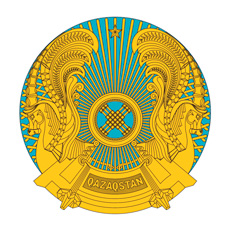 РЕСПУБЛИКАНСКОЕ ГОСУДАРСТВЕННОЕ УЧРЕЖДЕНИЕ«НАЦИОНАЛЬНЫЙ БАНКРЕСПУБЛИКИ КАЗАХСТАН»БАСҚАРМАСЫНЫҢ
ҚАУЛЫСЫ2021 жылғы «22» ақпанНұр-Сұлтан қаласыПОСТАНОВЛЕНИЕПРАВЛЕНИЯ№ 10город Нур-СултанҰлттық Банк    Төрағасы                                              Е. Досаев Р/с №Көрсеткішкүні, айы, жылы…күні, айы, жылы123……1.Инвестициялық шоттардағы күн басындағы қалдық, оның ішінде:1.1.теңгемен1.2.шетел валютасымен2.Инвестициялық шоттарға келіп түскен күн соңындағы ақша, оның ішінде:2.1.теңгемен2.2.шетел валютасымен3.Инвестициялық шоттардан шығарылған күн соңындағы ақша, оның ішінде:3.1.теңгемен3.2.шетел валютасымен4.Инвестициялық шоттардағы күн соңындағы қалдық ((1)+(2)-(3)), оның ішінде:4.1.теңгемен4.2.шетел валютасымен5.Күн соңында сыртқы басқарудағы активтер сомасы, оның ішінде:5.1.теңгемен5.2.шетел валютасымен6.Басқа активтердің күн басындағы құны, оның ішінде:6.1.теңгемен6.2.шетел валютасымен7.Басқа активтердің күн соңындағы құны, оның ішінде:7.1.теңгемен7.2.шетел валютасымен8.Қаржы инвестицияларының күн басындағы барлық құны, оның ішінде:8.1.туынды қаржы құралдары9.Күн соңындағы келіп түскен қаржы құралдары10.Күн соңындағы шығарылған қаржы құралдары11.Күн соңындағы қаржы инвестицияларының барлық құны ((8)+(9)-(10)+(12)-(12.4.1)-(12.7)), оның ішінде:11.1.туынды қаржы құралдары12.Күн соңындағы есептелген инвестициялық кіріс (шығыс), оның ішінде:12.1.қаржы құралдары бойынша сыйақы алуға байланысты кірістер (шығыстар)12.2.әділ құны бойынша бағаланатын бағалы қағаздар құнының өзгеруінен түскен кірістер (шығыстар)12.3.басқа активтер құнының өзгеруінен түскен кірістер (шығыстар):12.4.шетел валютасын қайта бағалаудан түскен кірістер (шығыстар), оның ішінде:12.4.1.инвестициялық шоттағы ақшаны және басқа да активтерді қайта бағалаудан түскен кірістер (шығыстар)12.4.2.қаржы инвестицияларын қайта бағалаудан түскен кірістер (шығыстар)12.5.бағалы қағаздардың құнсыздануынан ықтимал шығындарды өтеуге арналған резервтерді (провизияларды) қалпына келтіруге (қалыптастыруға) байланысты кірістер (шығыстар)12.6.қаржы құралдары бойынша басқа кірістер (шығыстар)12.7.қаржы құралдарына жатпайтын басқа кірістер (шығыстар)13.Күн соңындағы зейнетақы активтерінің ағымдағы құнының жиынтығы ((4)+(5)+(7)+(11))14.Күн соңындағы зейнетақы активтерінен комиссиялық сыйақы, оның ішінде:14.1.есептелген14.2.төленген15.Зейнетақы активтерінен комиссиялық сыйақылар бойынша берешектің қалдығы16.Күн соңындағы инвестициялық кірістен комиссиялық сыйақы, оның ішінде:16.1.есептелген16.2.төленген17.Инвестициялық кірістен комиссиялық сыйақы бойынша берешектің қалдығы18.Күн соңындағы зейнетақы активтеріне жататын, есептелген зейнетақы міндеттемелері, оның ішінде:18.1.қате (дұрыс есепке алынбаған) сомалар18.2.төлемдер, аударымдар және біржолғы алулар 18.3.басқалар19.Күн соңындағы зейнетақы активтеріне жататын, орындалған зейнетақы міндеттемелері:19.1.инвестициялық шоттан қате (дұрыс есепке алынбаған) сомалар19.2.төлемдер мен аударымдар19.3.басқалар20.Бөлінбеген пайда (өтелмеген залал)21.Күн соңындағы зейнетақы міндеттемелерінің қалдығы22.Күн басындағы Резервтік қорлар шоттарындағы сомалар қалдығы (2023 жылғы 1 қаңтардан бастап толтырылады)23.Күн соңындағы Резервтік қорлар шоттарындағы сомалар қалдығы (2023 жылғы 1 қаңтардан бастап толтырылады)24.Күн соңындағы зейнетақы активтері бойынша міндеттемелердің жиынтығы ((15)+(17)+(20)+(21)+(23)):25.Күн соңындағы «таза» зейнетақы активтері құнының жиынтығы ((13)-(24))Р/с №Эмитенттің атауыЭкономикалық қызмет түріЭмитенттің еліБағалы қағаздың түріСәйкестендіру нөмірі1234561.Қазақстан Республикасының мемлекеттік бағалы қағаздары1.1.x…x2.Қазақстан Республикасы ұйымдарының мемлекеттік емес эмиссиялық бағалы қағаздары2.1.екінші деңгейдегі банктердің бағалы қағаздары2.1.1.…2.2.екінші деңгейдегі банктерді қоспағанда, заңды тұлғалардың бағалы қағаздары2.2.1.…3.Шет мемлекеттерінің бағалы қағаздары3.1.x…x4.Қазақстан Республикасының бейрезидент эмитенттерінің мемлекеттік емес бағалы қағаздары4.1.x…x5.Халықаралық қаржы ұйымдарының бағалы қағаздары5.1.x…x6.Инвестициялық қорлардың пайлары6.1.…7.Жиынтығы:хБағалы қағаздардың саны (дана)Номиналды құныНоминалды құныТөлем валютасыБір бағалы қағаздың сатып алу бағасыБір бағалы қағаздың сатып алу бағасыКезеңіКезеңіБағалы қағаздың сатып алу құныБағалы қағаздардың саны (дана)валютасыбір бағалы қағаздың құныТөлем валютасыБарлығы (теңгемен)таза бағасыесепке алынған күніөтеу күніБағалы қағаздың сатып алу құны789101112131415…Бағалы қағаздардың ағымдағы құныБағалы қағаздардың ағымдағы құныБағалы қағаздардың ағымдағы құныАнықтама үшін:Анықтама үшін:Анықтама үшін:Анықтама үшін:барлығы (теңгемен)номиналды құн валютасындаоның ішінде есептелген сыйақы (теңгемен)қалыптастырылған резервтер (провизиялар)бағалы қағаздар бойынша дебиторлық берешекбағалы қағаздар бойынша мерзімі өткен дебиторлық берешекмерзімі өткен дебиторлық берешек бойынша қалыптастырылған резервтер (провизиялар)16171819202122…Бағалы қағаздар санатыРейтингіРейтингіҚор биржасы тізімінің санатыҚор биржасы тізімінің санатыПортфельдегі ағымдағы купондық мөлшерлемеБағалы қағаздар санатыесепке алынған күніесепті күніесепке алынған күніесепті күніПортфельдегі ағымдағы купондық мөлшерлеме232425262728…Р/с №Эмитенттің атауыЭмитенттің еліБағалы қағаздың түріСәйкестендіру нөміріБағалы қағаздардың саны (дана)Номиналды құн валютасыМәміле валютасы12345678Жиынтығы:Бір бағалы қағаз үшін ашу бағасыБір бағалы қағаз үшін ашу бағасыБір бағалы қағаз үшін жабу бағасыБір бағалы қағаз үшін жабу бағасыКезеңіКезеңіБағалы қағаздардың ағымдағы құныОперация бойынша кірістілік мөлшерлемесібарлығы (теңгемен)номиналды құн валютасындабарлығы (теңгемен)номиналды құн валютасындаоперацияны ашу күніоперацияны жабу күніБағалы қағаздардың ағымдағы құныОперация бойынша кірістілік мөлшерлемесі910111213141516…Р/с №Банктің атауыБанктің рейтингіБанктің рейтингіСалым валютасыБанктік салым шартын жасау күні және нөміріБанктік салым шартын жасау күні және нөміріР/с №Банктің атауысалымды орналастыру күніесепті күніСалым валютасыкүнінөмірі1234567Жиынтығы:Салым мерзімі (күнмен)Сыйақы төлеу кезеңіСыйақы төлеу кезеңіСыйақы мөлшерлемесі (жылдық пайызбен)Сыйақы мөлшерлемесі (жылдық пайызбен)Салым бойынша негізгі борыш сомасыСалым бойынша негізгі борыш сомасыСалым мерзімі (күнмен)кезеңділігікүніноминалдытиімдібарлығы (теңгемен)шетел валютасымен891011121314…Ағымдағы құныАғымдағы құныАғымдағы құныРезиденттік еліАнықтама үшін:Анықтама үшін:Анықтама үшін:Анықтама үшін:барлығы (теңгемен)оның ішінде, есептелген сыйақыоның ішінде, есептелген сыйақыРезиденттік еліқалыптастырылған резервтерсалымдар бойынша дебиторлық берешексалымдар бойынша мерзімі өткен дебиторлық берешекмерзімі өткен дебиторлық берешек бойынша қалыптастырылған резервтер (провизиялар)барлығы (теңгемен)теңгеменшетел валютасыменРезиденттік еліқалыптастырылған резервтерсалымдар бойынша дебиторлық берешексалымдар бойынша мерзімі өткен дебиторлық берешекмерзімі өткен дебиторлық берешек бойынша қалыптастырылған резервтер (провизиялар)1516171819202122…№Аффинирленген бағалы металдың атауыТроя унцияларының саныТөлем валютасыБір троя унциясының сатып алу бағасыБір троя унциясының сатып алу бағасыЖиынтық сатып алу құныЖиынтық сатып алу құныАғымдағы құныАғымдағы құны№Аффинирленген бағалы металдың атауыТроя унцияларының саныТөлем валютасытеңгеменвалютаментеңгеменвалютаментеңгеменвалютамен12345678910Жиынтығы:№Туынды қаржы құралы түрінің атауыБазалық активВалютасыСәйкестендіру нөміріТуынды құралмен операцияны жүзеге асыру күнінде талап ету (міндеттемелер) сомасыЕсепті күнгі ағымдағы құны12345671.Туынды қаржы құралдары бойынша шартты талаптар1.11.1.11.1.n2.Туынды қаржы құралдары бойынша шартты міндеттемелер2.12.1.12.1.nСалымшылардың/алушылардың жасыСалымшылардың (алушылардың) жеке зейнетақы шоттарыСалымшылардың (алушылардың) жеке зейнетақы шоттарыСалымшылардың (алушылардың) жеке зейнетақы шоттарыСалымшылардың (алушылардың) жеке зейнетақы шоттарыСалымшылардың (алушылардың) жеке зейнетақы шоттарыСалымшылардың (алушылардың) жеке зейнетақы шоттарыСалымшылардың/алушылардың жасыМіндетті зейнетақы жарналарын есепке алу бойыншаМіндетті зейнетақы жарналарын есепке алу бойыншаМіндетті зейнетақы жарналарын есепке алу бойыншаМіндетті зейнетақы жарналарын есепке алу бойыншаМіндетті зейнетақы жарналарын есепке алу бойыншаМіндетті зейнетақы жарналарын есепке алу бойыншаСалымшылардың/алушылардың жасыЕрлерЕрлерЕрлерӘйелдерӘйелдерӘйелдерСалымшылардың/алушылардың жасыЗейнетақы жинақтары бар салымшылардың (алушылардың) жеке зейнетақы шоттарының саныЗейнетақы жинақтарының сомасыЗейнетақы жинақтары жоқ салымшылардың (алушылардың) жеке зейнетақы шоттарының саныЗейнетақы жинақтары бар салымшылардың (алушылардың) жеке зейнетақы шоттарының саныЗейнетақы жинақтарының сомасыЗейнетақы жинақтары жоқ салымшылардың (алушылардың) жеке зейнетақы шоттарының саны123456720 жасқа дейін21 жас22 жас23 жас24 жас25 жас26 жас27 жас28 жас29 жас30 жас31 жас32 жас33 жас34 жас35 жас36 жас37 жас38 жас39 жас40 жас41 жас42 жас43 жас44 жас45 жас46 жас47 жас48 жас49 жас50 жас51 жас52 жас53 жас54 жас55 жас56 жас57 жас58 жас59 жас60 жас61 жас62 жас63 жас64 жас65 жас66 жас67 жас68 жас69 жас70 жас71 жас72 жас73 жас74 жас75 жас76 жас77 жас78 жас79 жас80 жас81 жас және одан үлкенБарлығыСалымшылардың (алушылардың) жеке зейнетақы шоттарыСалымшылардың (алушылардың) жеке зейнетақы шоттарыСалымшылардың (алушылардың) жеке зейнетақы шоттарыСалымшылардың (алушылардың) жеке зейнетақы шоттарыСалымшылардың (алушылардың) жеке зейнетақы шоттарыСалымшылардың (алушылардың) жеке зейнетақы шоттарыСалымшылардың (алушылардың) жеке зейнетақы шоттарыСалымшылардың (алушылардың) жеке зейнетақы шоттарыСалымшылардың (алушылардың) жеке зейнетақы шоттарыСалымшылардың (алушылардың) жеке зейнетақы шоттарыСалымшылардың (алушылардың) жеке зейнетақы шоттарыСалымшылардың (алушылардың) жеке зейнетақы шоттарыміндетті кәсіптік зейнетақы жарналарын есепке алу бойыншаміндетті кәсіптік зейнетақы жарналарын есепке алу бойыншаміндетті кәсіптік зейнетақы жарналарын есепке алу бойыншаміндетті кәсіптік зейнетақы жарналарын есепке алу бойыншаміндетті кәсіптік зейнетақы жарналарын есепке алу бойыншаміндетті кәсіптік зейнетақы жарналарын есепке алу бойыншаерікті зейнетақы жарналарын есепке алу бойыншаерікті зейнетақы жарналарын есепке алу бойыншаерікті зейнетақы жарналарын есепке алу бойыншаерікті зейнетақы жарналарын есепке алу бойыншаерікті зейнетақы жарналарын есепке алу бойыншаерікті зейнетақы жарналарын есепке алу бойыншаЕрлерЕрлерЕрлерӘйелдерӘйелдерӘйелдерЕрлерЕрлерЕрлерӘйелдерӘйелдерӘйелдерЗейнетақы жинақтары бар салымшылардың (алушылардың) жеке зейнетақы шоттарының саныЗейнетақы жинақтарының сомасыЗейнетақы жинақтары жоқ салымшылардың (алушылардың) жеке зейнетақы шоттарының саныЗейнетақы жинақтары бар салымшылардың (алушылардың) жеке зейнетақы шоттарының саныЗейнетақы жинақтарының сомасыЗейнетақы жинақтары жоқ салымшылардың (алушылардың) жеке зейнетақы шоттарының саныЗейнетақы жинақтары бар салымшылардың (алушылардың) жеке зейнетақы шоттарының саныЗейнетақы жинақтарының сомасыЗейнетақы жинақтары жоқ салымшылардың (алушылардың) жеке зейнетақы шоттарының саныЗейнетақы жинақтары бар салымшылардың (алушылардың) жеке зейнетақы шоттарының саныЗейнетақы жинақтарының сомасыЗейнетақы жинақтары жоқ салымшылардың (алушылардың) жеке зейнетақы шоттарының саны8910111213141516171819…Жеке тұлғалардың шартты зейнетақы шоттары Жеке тұлғалардың шартты зейнетақы шоттары Жеке тұлғалардың шартты зейнетақы шоттары Жеке тұлғалардың шартты зейнетақы шоттары жұмыс берушінің міндетті зейнетақы жарналарын есепке алу бойыншажұмыс берушінің міндетті зейнетақы жарналарын есепке алу бойыншажұмыс берушінің міндетті зейнетақы жарналарын есепке алу бойыншажұмыс берушінің міндетті зейнетақы жарналарын есепке алу бойыншаЕрлерЕрлерӘйелдерӘйелдерЖеке тұлғалардың шартты зейнетақы шоттарының саныШартты зейнетақы шоттарындағы сомаЖеке тұлғалардың шартты зейнетақы шоттарының саныШартты зейнетақы шоттарындағы сома20212223…Облыс/қалаОблыс/қалаСалымшылардың (алушылардың)/жеке тұлғалардың  жеке/шартты зейнетақы шоттарыСалымшылардың (алушылардың)/жеке тұлғалардың  жеке/шартты зейнетақы шоттарыСалымшылардың (алушылардың)/жеке тұлғалардың  жеке/шартты зейнетақы шоттарыСалымшылардың (алушылардың)/жеке тұлғалардың  жеке/шартты зейнетақы шоттарыСалымшылардың (алушылардың)/жеке тұлғалардың  жеке/шартты зейнетақы шоттарыСалымшылардың (алушылардың)/жеке тұлғалардың  жеке/шартты зейнетақы шоттарыАтауыӘкімшілік-аумақтық объектілердің сыныптауышы (ӘАОС) бойынша кодыміндетті зейнетақы жарналарын есепке алу бойыншаміндетті зейнетақы жарналарын есепке алу бойыншаміндетті зейнетақы жарналарын есепке алу бойыншаміндетті кәсіптік зейнетақы жарналарын есепке алу бойыншаміндетті кәсіптік зейнетақы жарналарын есепке алу бойыншаміндетті кәсіптік зейнетақы жарналарын есепке алу бойыншаАтауыӘкімшілік-аумақтық объектілердің сыныптауышы (ӘАОС) бойынша кодыЗейнетақы жинақтары бар салымшылардың / алушылардың жеке зейнетақы шоттарының саныЗейнетақы жинақтарының сомасыЗейнетақы жинақтары жоқ салымшылардың / алушылардың жеке зейнетақы шоттарының саныЗейнетақы жинақтары бар салымшылардың / алушылардың жеке зейнетақы шоттарының саныЗейнетақы жинақтарының сомасыЗейнетақы жинақтары жоқ салымшылардың / алушылардың жеке зейнетақы шоттарының саны12345678АқмолаАқтөбеАлматыАтырауШығыс ҚазақстанЖамбылБатыс ҚазақстанҚарағандыҚызылордаҚостанайМаңғыстауПавлодарСолтүстік ҚазақстанТүркістанНұр-Сұлтан қаласыАлматы қаласыШымкент қаласыӨңір көрсетілмегенБарлығы Салымшылардың (алушылардың)/жеке тұлғалардың  жеке/шартты зейнетақы шоттарыСалымшылардың (алушылардың)/жеке тұлғалардың  жеке/шартты зейнетақы шоттарыСалымшылардың (алушылардың)/жеке тұлғалардың  жеке/шартты зейнетақы шоттарыЖеке тұлғалардың шартты зейнетақы шоттарыЖеке тұлғалардың шартты зейнетақы шоттарыЖеке тұлғалардың шартты зейнетақы шоттарыерікті зейнетақы жарналарын есепке алу бойыншаерікті зейнетақы жарналарын есепке алу бойыншаерікті зейнетақы жарналарын есепке алу бойыншажұмыс берушінің міндетті зейнетақы жарналарын есепке алу бойыншажұмыс берушінің міндетті зейнетақы жарналарын есепке алу бойыншажұмыс берушінің міндетті зейнетақы жарналарын есепке алу бойыншаЗейнетақы жинақтары бар салымшылардың / алушылардың жеке зейнетақы шоттарының саныЗейнетақы жинақтарының сомасыЗейнетақы жинақтары жоқ салымшылардың / алушылардың жеке зейнетақы шоттарының саныЗейнетақы жинақтары бар жеке тұлғалардың шартты зейнетақы шоттарының саныЗейнетақы жинақтарының сомасыЗейнетақы жинақтары жоқ жеке тұлғалардың шартты зейнетақы шоттарының саны91011121314 …Баптардың атауыСимволыАғымдағы жылдың басынан басталған кезеңдеАғымдағы жылдың басынан басталған кезеңдеАғымдағы жылдың басынан басталған кезеңдеАлдыңғы жылдың ұқсас кезеңіндеАлдыңғы жылдың ұқсас кезеңіндеАлдыңғы жылдың ұқсас кезеңіндеБаптардың атауыСимволысалымшылар (алушылар) санытөлемдер санысомасысалымшылар (алушылар) санытөлемдер санысомасы12345678Зейнетақы жинақтарының төлемдері100міндетті зейнетақы жарналарыесебінен:101жасы бойынша102мүгедектігі бойынша103Қазақстан Республикасынан тыс жерлерге шығуына байланысты104мұрагерлерге105жерлеуге106басқа тұлғаларға107тұрғын үй жағдайын жақсартуға 108емделуге ақы төлеуге109міндетті кәсіптік зейнетақы жарналарыесебінен:200жасы бойынша201мүгедектігі бойынша202Қазақстан Республикасынан тыс жерлерге шығуына байланысты203мұрагерлерге204жерлеуге205басқа тұлғаларға206тұрғын үй жағдайын жақсартуға 207емделуге ақы төлеуге208ерікті зейнетақы жарналарыесебінен:300елу жасқа жеткен кезде301мүгедектігі бойынша302Қазақстан Республикасынан тыс жерлерге шығуына байланысты303мұрагерлерге304жерлеуге305басқа тұлғаларға306Сақтандыру ұйымына зейнетақы жинақтарын аудару400міндетті зейнетақы жарналарыесебінен:401жасы бойынша402мүгедектігі бойынша403ең төмен зейнетақы мөлшерінен кем емес төлемді қамтамасыз ету үшін зейнетақы жинақтары жеткiлiктi болған және «Қазақстан Республикасында зейнетақымен қамсыздандыру туралы» 2013 жылғы 21 маусымдағы Қазақстан Республикасы Заңының 31-бабы 1-тармағының 2) тармақшасында белгіленген жасқа толған кезде404міндетті кәсіптік зейнетақы жарналары есебінен зейнетақы жинақтары жеткіліксіз болған кезде405міндетті кәсіптік зейнетақы жарналарыесебінен:500жасы бойынша501мүгедектігі бойынша502ең төмен зейнетақы мөлшерінен кем емес төлемді қамтамасыз ету үшін зейнетақы жинақтары жеткiлiктi болған және «Қазақстан Республикасында зейнетақымен қамсыздандыру туралы» 2013 жылғы 21 маусымдағы Қазақстан Республикасы Заңының 31-бабы 1-тармағының 2) тармақшасында белгіленген жасқа толған кезде503міндетті кәсіптік зейнетақы жарналары есебінен зейнетақы жинақтары жеткіліксіз болған кезде504ерікті зейнетақы жарналарыесебінен:600жасы бойынша601мүгедектігі бойынша602міндетті зейнетақы жарналары есебінен зейнетақы жинақтары жеткіліксіз болған кезде603міндетті кәсіптік зейнетақы жарналары есебінен зейнетақы жинақтары жеткіліксіз болған кезде604Басқа зейнетақы төлемдері700Барлығы1000КүніЗейнетақы жарналарыЕрікті жинақтаушы зейнетақы қорларынан, инвестициялық портфельді басқарушылардан және ҚР Ұлттық Банкінен сенімгерлікпен басқарудан аударымдар Зейнетақы жарналарының уақтылы аударылмағаны үшін  және зейнетақы активтерінің уақтылы инвестицияланбағаны үшін алынған өсімпұлТұрғын үй жағдайын жақсартуға және (немесе) емделуге ақы төлеуге арналған төлемдер мен аударымдар, алулар, оның ішінде инвестициялық портфельді басқарушыларға және ҚР Ұлттық Банкіне сенімгерлікпен басқаруға аударымдарЗейнетақы жарналарын және (немесе) зейнетақы жарналарының уақтылы аударылмағаны үшін алынған өсімпұлды қайтару бойынша міндеттемелер123456Бөлінбеген пайда (өтелмеген шығын)«Таза» зейнетақы активтерінің ағымдағы құныШартты бірліктер саныЗейнетақы активтерінің бір шартты бірлігінің құныЗейнетақы активтерінің комиссиялық сыйақысыИнвестициялық кірістен түскен комиссиялық сыйақыЗейнетақы активтері бойынша бір күнде есептелген инвестициялық кіріс78910111213